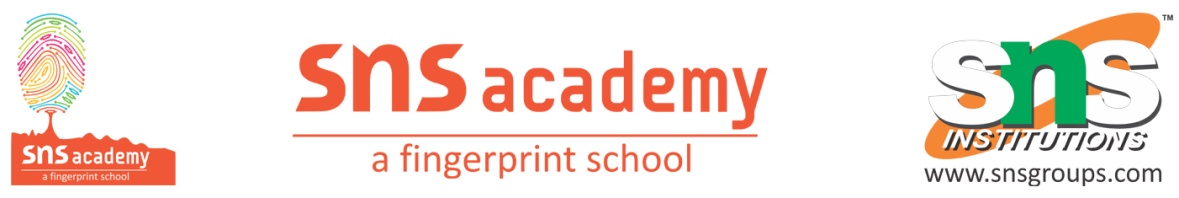 HISTORY1. Choose the correct nationality of the artist Frederic Sorrieu who visualised in his painting a society made up of Democratic and Social Republic.(a) German		(b) Swiss			(c) French			(d) American2. Sorrieu’s vision of society which is so idealistic that is unlikely to exist is called _____(a) Utopian	(b) Absolutist		(c) Democratic		(d) Conservatist3. A ‘Utopian Society’ is ---(a) A society under a benevolent monarchy(b) A society that is unlikely to ever exist(c) A society under the control of a chosen few wise men(d) A society under Parliamentary Democracy4. Regional dialects were discouraged and _____, became the common language of the nation.(a) English                          			  (b) Polish language(c) French							  (d) Italian5. Which of the following was NOT visualised by Frederic Sorrieu in his first print of series of four prints made up of ‘Democratic and social republic’?(a) The people of America and Europe men and women of all ages.(b) Social classes marching on a long train(c) Offering homage to the statue of unity.(d) None of the above6. Which of the following was NOT visualised by Frederic Sorrieu in his first print of series of four prints made up of ‘Democratic and social republic’?(a) The people of America and Europe men and women of all ages.(b) Social classes marching on a long train(c) Offering homage to the statue of unity.(d) None of the above7. Civil Code was introduced in the year of ___.(a) 1809               (b) 1807                    (c) 1805                          (d) 18048. Ernst Renan is a ___________ philosopher.(a) French		  (b) Greek		(c) Italian			(d) German9. ‘Qu’est-ce-qu’une nation’ literally means(a) What is a nation?(b) Why do we need a nation?(c) What a nation does does for us?(d) None of the above.10. Who destroyed democracy in France?(a) Adolf Hitler							(b) Mussolini(c) Napolean Bonaparte 					(d) Bismarck11. Who delivered a lecture at the University of Sorbonne?(a) Ernst Renan						(b) Frederick Sorrieu(c) Mazzini						(d) Metternich12. What did the term ‘elle’ mean?(a) A measure of cloth				(b) A measure of height(c) A measure of crown				(d) A measure of food13. Which country was set-up in the North after signing the Treaty of Vienna in 1815?(a) The kingdom of the Netherlands.			(b) Prussia(c) Germany							(d) Europe14. Which country was added to Piedmont into the South after the conclusion of the Treaty of Vienna in 1815?(a) Genoa			(b) Italy		(c) Germany		(d) France15. Which of the following is not feature of civil code of 1804?(a) Feudal system was abolished.(b) Equality before the law was established.(c) Right to property was given.(d) Serfdoms and manorial dues was established16. Which of the following is not a feature or belief of ‘Conservatism’?(a) Conservatives believe in established, traditional institutions of state and policy.(b) Conservatives stressed the importance of tradition and preferred gradual development to quick change.(c) Conservatives proposed to return to the society of pre-revolutionary days and were against the ideas of modernisation to strengthen monarchy.(d) Conservatives believed in the monarchy, church, and other social hierarchies17. What did the Civil Code of 1804 bring about?(a) Right by birth to all facilities of state(b) did away with all privileges based on birth, established equality before the law and secured the right to property.(c) no right to property(d) No right to equality18. What did Napoleon do in the rural areas of these regions under French control.?(a) simplified administrative divisions, abolished the feudal system and freed peasants from serfdom and manorial due(b) made administration strict(c) encouraged the feudal system(d) put taxes on the peasants20. What changes did Napoleon bring about in the towns?(a) guild restrictions were removed. Transport and communication systems were improved. Peasants, artisans, workers and new businessmen enjoyed a new-found freedom.(b) Transport and communication systems were improved.(c) Peasants, artisans, workers and new businessmen had to pay tax(d) guild restrictions remained as they were21. A merchant travelling in 1833 from Hamburg to Nuremberg to sell his goods would have had to pass through ……………….(a) 11 customs barriers				(b) 6 custom barriers(c) 7 custom barriers					(d) no custom barriers22. When was the Treaty of Vienna signed and who were the participants?(a) 1816, Britain, Russia, Prussia(b) 1815, Britain, Russia, Prussia, Austria(c) 1820, Britain and Russia(d) 1817, Russia, Prussia, Austria23. What did the ideas of la patrie and le citoyen signify in the French Revolution?(a) The motherland and the children(b) The fatherland and the citizens(c) The community and the citizens(d) The state and the community24. The group of countries that collectively defeated Napolean was(a) Britain, Russia, Germany and Austria(b) Britain, Russia, Prussia and Austria(c) Russia, Prussia, Austria and France(d) Britain, France, Austria and Prussia25. Arrange the following events in the correct sequence and select correct option.1.  Fall of Napoleon.2.  Napoleon invades Italy.3.  The defeat of Napoleon by Britain, Russia.4.  Napoleon lost the battle of Leipzig.(a) 3, 4, 1, 2(b) 2, 4, 3, 1(c) 2, 4, 1, 3(d) 2, 1, 3, 4